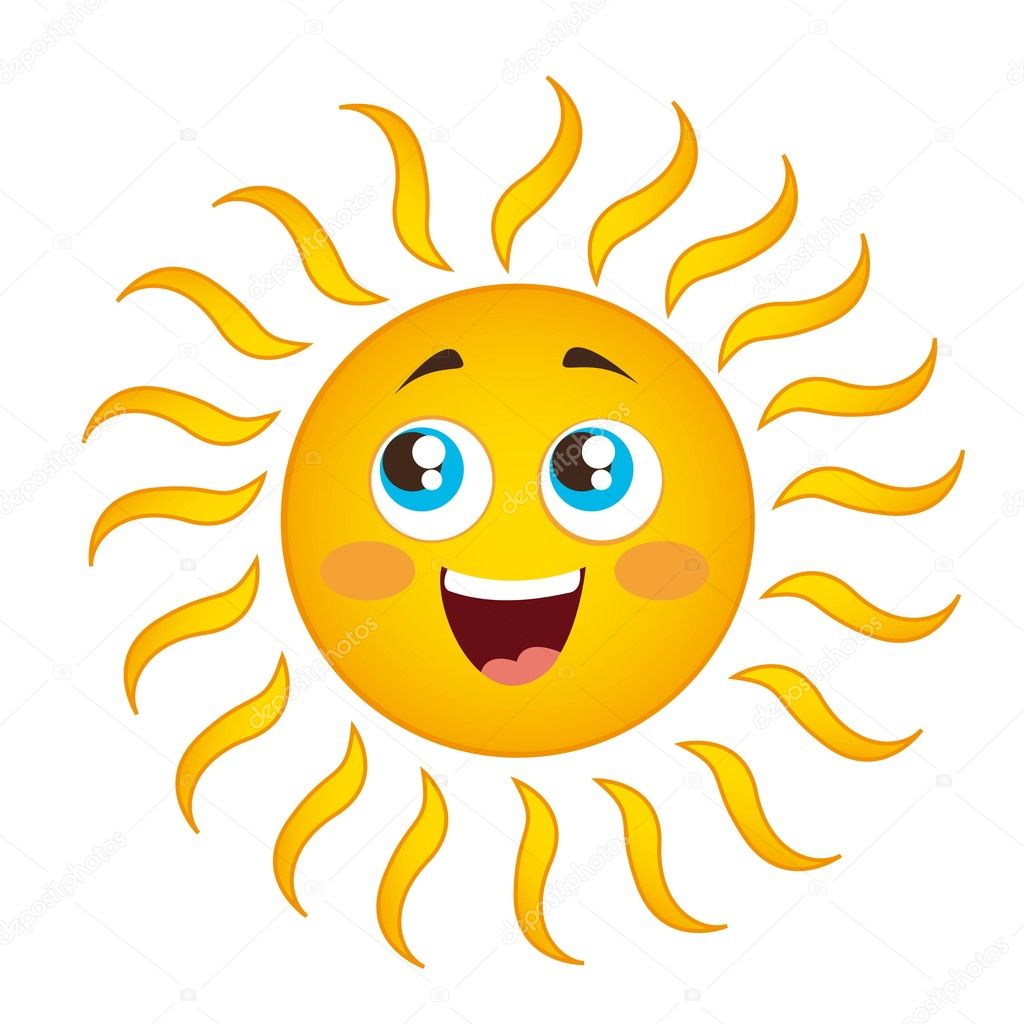 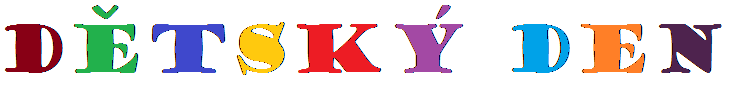 KDY: 		31.5.2018KDE: 		náves v OšelíněV KOLIK: 	od  16:00Čeká na vás spousta soutěží a sladké odměnyOpékání buřtů a nakonec kácení Máje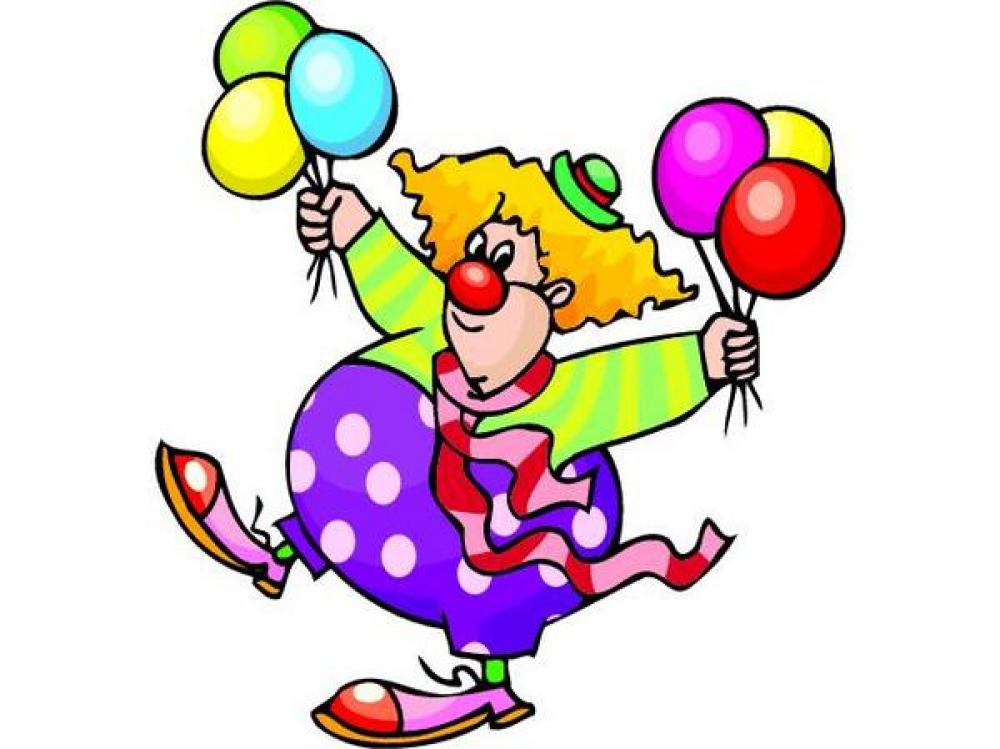 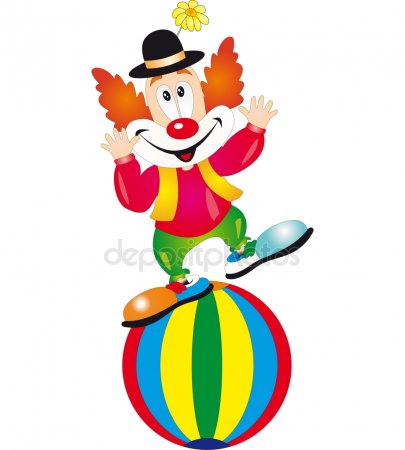 